Marcin Gnat received his Master of Science degree in Electrical Engineering at Technical University of Koszalin, Poland. After that he engaged into semiconductors industry, working in area of dynamic memory circuits engineering and test. 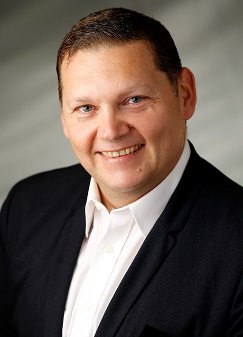 Since 2010 he works at German Space Operations Center at DLR. Marcin started there as Ground Data Systems Manager, preparing and coordinating ground networks for satellite missions. Since 2017 he is leading the Ground Operations Group, and since 2021 he took position of deputy head of department Communications and Ground Stations.Marcin joined the CCSDS in 2010 and is working since than in Cross Support Services Area in Service Management Working Group. He actively supports development of new standards and prototyping activities. Since several years he participated also in some working groups of IOAG, and since 2020 he is  an official DLR representative to the IOAG.